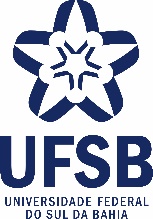 UNIVERSIDADE FEDERAL DO SUL DA BAHIACENTRO DE FORMAÇÃO EM ARTESPós-graduação lato-sensu Pedagogia das Artes: linguagens artísticas e ação culturalFormulário para Banca de Defesa do Trabalho de Conclusão de Curso (TCC)Obs:. As informações contidas nesse formulário serão usadas na confecção das atas e declarações necessárias à Defesa, dentre outros trâmites burocráticos do Programa, são de total responsabilidade do/a estudante;Nome completo do/a discenteNome completo do/a discenteNome social do/a discente (Se houver ):Nome social do/a discente (Se houver ):Título do trabalho:Título do trabalho:Resumo do trabalho (de  5 linhas) para divulgação: Resumo do trabalho (de  5 linhas) para divulgação: Data:Horário: Local de realização da defesa:Local de realização da defesa:Campus:     (    )CJA          (    )CPF          (    )CSCNúmero de Matrícula:INFORMAÇÃO IMPORTANTE: Favor enviar um e-mail para a biblioteca de seu campus biblioteca.cja@ufsb.edu.br ou biblioteca.cpf@ufsb.edu.br ou biblioteca.csc@ufsb.edu.br, solicitando confecção da ficha catalográfica do seu TCC. Após a defesa, o trabalho deve ser depositado na biblioteca de seu campus (versão virtual em DVD com capa), de acordo com a formatação orientada no site:  https://www.ufsb.edu.br/biblioteca/servicos-bibliotecaObservação: a entrega do diploma está condicionada ao depósito do trabalho na biblioteca.INFORMAÇÃO IMPORTANTE: Favor enviar um e-mail para a biblioteca de seu campus biblioteca.cja@ufsb.edu.br ou biblioteca.cpf@ufsb.edu.br ou biblioteca.csc@ufsb.edu.br, solicitando confecção da ficha catalográfica do seu TCC. Após a defesa, o trabalho deve ser depositado na biblioteca de seu campus (versão virtual em DVD com capa), de acordo com a formatação orientada no site:  https://www.ufsb.edu.br/biblioteca/servicos-bibliotecaObservação: a entrega do diploma está condicionada ao depósito do trabalho na biblioteca.Docente (a) orientador (a):   Docente (a) orientador (a):   Vinculo Institucional:Vinculo Institucional:E-mail:Telefone:Docente (a) Interno (a):   Docente (a) Interno (a):   Vinculo Institucional:Vinculo Institucional:E-mail:Telefone:Docente (a) Externo (a):   Docente (a) Externo (a):   Vinculo Institucional:Vinculo Institucional:E-mail:Telefone: